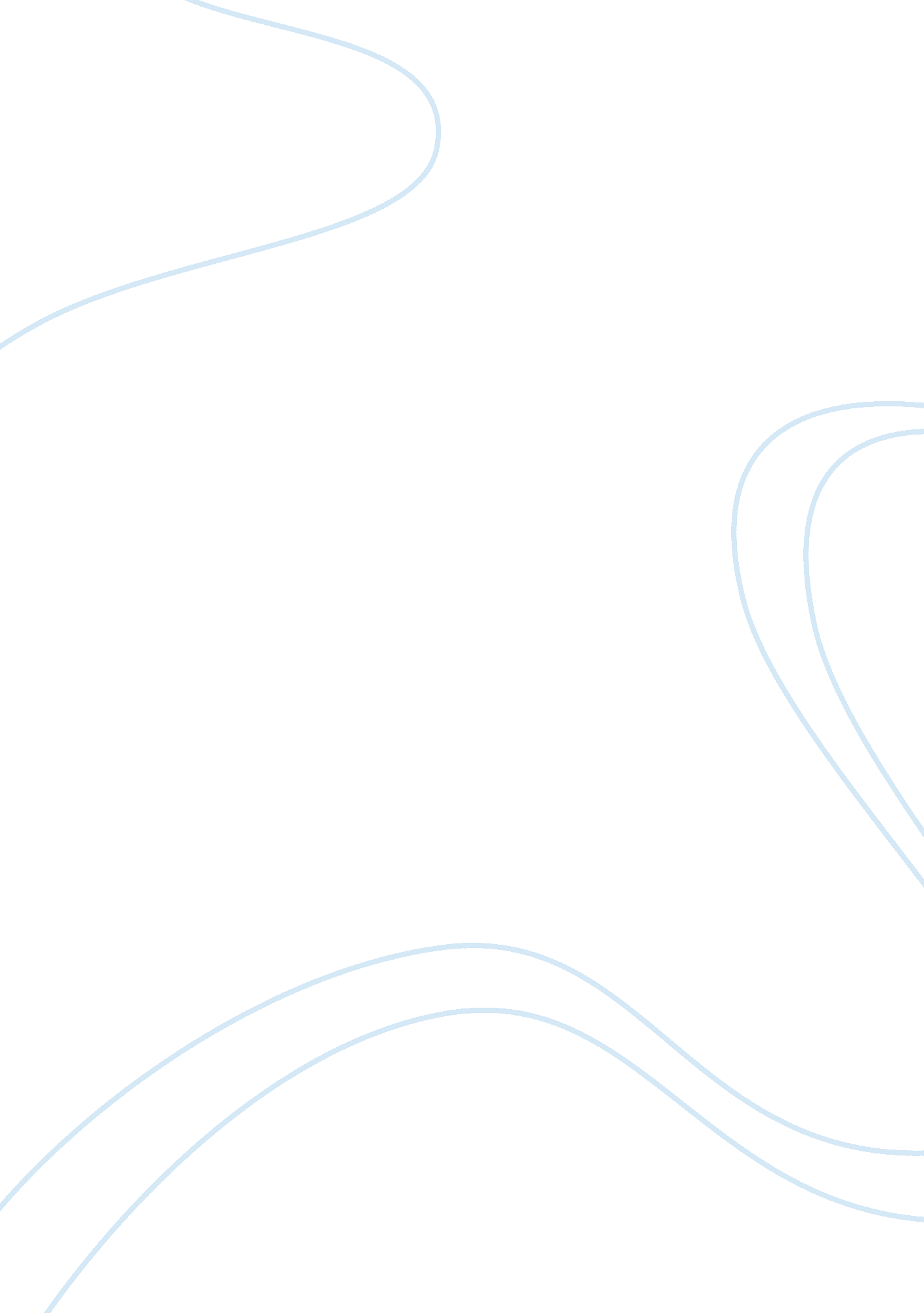 The emergence of professional identity education essaySociology, Identity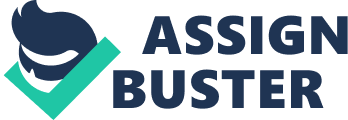 Despite the outgrowth of professional individuality as a separate research country in the last decennary, there is no individual definition to explicate precisely what the construct means ( Beijaard et al. , 2004 ) . There is common understanding, nevertheless, that individuality is non a fixed property of a individual, but is an on-going procedure of reading and reinterpretation of experiences within a given context. The post-modernist position of ego, to which I subscribe, is that ego is strongly related to how people organise their experiences in their life history, which could, hence, differ in clip and context, but allows persons to understand who they are and what they would wish to go. As a consequence, influences of historical, sociological, psychological and cultural factors may all impact on a leader 's sense of ego as a leader. If this line of statement is followed through, it would, hence, seem that 'self ' is inseparable from a individual 's life history and, so, it is impossible to talk about 'self ' when there is no contemplation. Introduction Busher 's ( 2005 ) research of in-between leaders highlights howchildhoodexperiences, parents and co-workers shaped his topics ' positions and values on instruction, acquisition and taking. He besides found that publicity shaped their sense of work-related individuality, their positions of themselves being bound up with the formal places they held within the school hierarchy. In this manner, professional individualities were developed through a combination of historical life and professional experience. However, it is besides of import to recognize that, when associating this to a life history attack, the narration of events comes to stand for a period of person 's lives, compressed into `` one minute of self-narration '' ( Kehily, 1995, p. 24 ) . Equally, as Kehily ( 1995 ) argues, how we see ourselves, our individuality, is capable to reformulation in a assortment of ways harmonizing to the audience and, hence, we may hold a different version of individuality harmonizing to where, when and how we articulate it. Part of our life history can be omitted, embellished or reframed harmonizing to the feeling that we want to portray of ourselves. In other words, individuality is expressed as outward articulations as a merchandise of the societal interaction, instead than an person 's interior ideas. As a consequence, aReconstructionof past events is likely to be placed within the 'framework of present concerns ' ( Kehily, 1995, p. 26 ) . Malus and Wuf ( 1987, in Kehily, 1995 ) use the term `` self construct of the minute '' understood as a `` continually active, switching array of accessible ego cognition '' ( p. 306 ) . Similarly, single memory plays a big portion in determining and stating their 'story ' . Memory can be selective, go forthing immense spreads and giving minutes of utmost lucidity. Identity building is, hence, an interrelatedness between past and present. Olesen ( 2001 ) , in his survey of professional individuality as acquisition procedures in life history, besides sees individuality as being a `` field for an on-going subjectiveness '' ( p. 3 ) . However, instead than it being subjective, harmonizing to the audience as a likely reading, it is more as a consequence of the person 's ability to reproduce experience in relation to existent world. It is this world which is capable to single perceptual experience, subjective orientations and significances. He argues that perceptual experience of individuality is besides interrelated to larning procedures of persons within their profession and general development. In this manner, 'professional ' individuality can steer and develop the person but could besides curtail the learning potency. Usher ( 1995 ) believes: `` changing and switching individuality is 'fixed ' and anchored by the act of composing '' and that `` life itself is conceived as societal text, a fictional narrative production where difference is repressed and clip suppressed in a demand for certainty '' ( p. 2 ) . This position assumes that persons are about incapable of deciding the tenseness between seeing ourselves as the object and how other people influence and nowadays it. Giddens ( 1991 ) argues that how the tensenesss between external and internal positions of ego are resolved depends on single `` histories and experience and societal and psychological demands '' ( p. 3 ) . My place in this is that although persons may non be able to decide the tensenesss between external and internal positions, they may travel to a province of cognitive disagreement where they come to accept and recognize the difference without the demand for deciding them. Awareness of Ones Self Busher ( 2003 ) takes a similar position reasoning that: `` leaders and directors consciousness of ego is constructed through their interactions with other people, developing a altering consciousness of other people 's demands and besides of themselves as other people perceive them '' ( p. 3 ) . This requires witting contemplation and has been encouraged through the centuries to advance a greater apprehension of the person 's sense of ego, the mutuality of people and with theirenvironment( Busher, 2003 ; Beijaard et al. , 2004 ) . I would besides reason that it besides depends to what extent persons are non merely consciously cognizant of the impact of these interactions, but besides how much they are able to larn from this and, by making so, develop their ain apprehension of people 's personal and societal demands, positions and outlooks, in other words, what Goleman ( 1995 ) footings as 'emotional intelligence' . For any 'people workers ' , understanding people 's actions in footings of how they construct their self-identity in peculiar contexts is critical to being able to work with them successfully. For leaders at any degree, a sound apprehension of other people is cardinal to success in their function ( Busher, 2005 ) . These societal interactions, as Busher ( 2003 ) , argues besides serve to develop impressions of power and that in developing individualities, peculiarly in the work context, people have to `` postulate with the power relationships that operate '' ( Smyth et al. , 2000, p. 149 ) . Cardinal to self-identity is besides their impression of power and how it affects their sense of bureau. The grade of authorization and command all physiques upon the individual 's sense of ego and is straight related to the place within which they operate and how much power they are able to ordain. Usher ( 1995 ) suggests that, possibly, this atomization of individuality is something we merely necessitate to accept and that it is inevitable `` that the ego will be invented and reinvented '' ( p. 186 ) . As can be seen from this treatment, professional individuality and cognition of 'self ' is complex. It is made up of a assortment of elements, grounded in people 's single life histories, personalities and work-related experiences. The ability to reflect on their experiences and understand their ain professional individualities allows them to efficaciously wear the mantle of their several ascribed function and to hold a better apprehension of themselves and of those they lead. The Journey to Leadership When analyzing life history, instruction research workers have tended to convey together shared characteristics and anchored them around nucleus subjects ( Gronn, 1999 ) . Both Kelchtermans ( 1993 ) and Parker ( 2002 ) utilize critical incidents, important people and phases as `` heuristic tools in analyzing the calling narratives '' ( Kelchtermans, 1993, p. 447 ) , while others ( Day and Bakioglu, 1996 ; Gronn, 1999 ; Coleman, 2002 ; Ribbins, 2003 ) have used phases and stages of leading to develop a conceptual theoretical account of leaders within a `` longitudinal model '' ( Gronn, 1999, p. 22 ) . Phases of Leadership Gronn ( 1999 ) termed the first phases of influence on a leader as the `` Formation '' phase and this encompasses the period from `` babyhood to maturity '' , placing household, schooling and peer mention groups as of import in supplying the `` staging of a character construction '' ( p. 32 ) . The 2nd phase, `` Accession '' ( Gronn, 1999, p. 34 ) , is the clip of `` training '' where persons see a scope of functions, fiting themselves with a assortment of accomplishments and get down to assemble and practise a `` function repertory '' ( p. 36 ) which will supply a house foundation upon which to pull for higher functions. It is in this phase, where an person 's strong motive to accomplish may foremost be realised, which Gronn ( 1999 ) suggests, to be effectual, needs to be accompanied by a strong sense of single ego belief and the associated feelings of one 's `` worth and value '' ( p. 36 ) which are developed in the Formation phase. The 3rd phase, that of `` Incumbency '' , is about the period of headship. Gronn ( 1999 ) suggests that if, at this phase, the functions that leaders take are `` congruous with personal demands '' so they will `` be able to travel some manner to run into their demand to self actualize '' ( p. 38 ) . The 4th and concluding phase is that of `` Divestiture '' where leaders may good lose their `` psychological clasp '' ( p. 39 ) , whether this be due to fortunes impacting on them and hence nonvoluntary or unplanned, or it may be more a voluntary, planned phase of the leader 's calling as retirement attacks. Day and Bakioglu ( 1996 ) , in their survey of caput instructors ' lives and callings, place a series of developmental stages and sub stages undergone by caputs which are compatible with Gronn 's ( 1999 ) model. Their starting point, nevertheless, is at the `` Initiation '' phase where caputs are already in function and, hence, could be considered as sub stages or stairss within Gronn 's Incumbency phase. Like Gronn ( 1999 ) , Day and Bakioglu ( 1996 ) suggest that there are `` multiple tracts and flights through different stages of caput instructors ' lives '' ( p. 206 ) . There are four phases of Day and Bakioglu 's ( 1996 ) theoretical account: Initiation, Development, Autonomy and Disenchantment. The Initiation phase is characterised by two cardinal procedures: acquisition on the occupation and working within the bing establishment 's model. They suggest that idealism, uncertainness and accommodation are three sub stages within this phase. The Initiation phase is followed by a Development stage where consolidation and extension takes topographic point. Day and Bakioglu ( 1996 ) depict this as the `` most active, most satisfactory, most rewarding stage '' ( p. 212 ) of the leader 's calling and can be compared to the feeling of `` self realization '' which Gronn ( 1999, p. 38 ) describes as a possible result of the Incumbency phase. The 3rd stage that Day and Bakioglu ( 1996 ) depict is that of Autonomy, which can be seen as holding both positive and negative effects upon single development and leading effectivity. In this stage, caputs still have assurance, but their control can be under menace, due to the limitations placed upon them through authorities enterprises and establishment demands, so straight impacting their ability to command their ain sense of bureau. If this deficiency of control persists so much so that they begin to lose a sense of vision, caputs may so come in the 4th stage, that of Disenchantment. Characteristics of this phase include: `` deficiency of assurance, enthusiasm and increasing personal weariness '' ( Day & A ; Bakioglu, 1996, p. 224 ) . Ribbins ' ( 2003 ) more recent survey confirmed this wide form of calling phases, integrating both Day and Bakioglu 's ( 1996 ) four stages and Gronn 's ( 1999 ) four phases to suggest a modified model which suggests `` two ideal typical tracts or paths to and through headship '' ( Ribbins, 2003, p. 63 ) . Like Gronn ( 1999 ) , Ribbins ( 2003 ) suggests a formation phase where cardinal bureaus impact and determine the sort of people `` that prospective caput instructors become '' ( p. 64 ) . Similarly, Ribbins ( 2003 ) describes the 2nd phase of `` Accession '' as that clip when persons seek experience and leading functions in readying for future headship places. Ribbins ( 2003 ) notes that, in hindsight, few leaders really see this phase as one of deliberate planning in order to prosecute a class taking to headship. This can be compared to McCall 's ( 2000 ) `` serving clip '' ( p. 23 ) in order to accomplish their concluding finish. Coleman ( 2002 ) , in her survey of adult females as caput instructors, suggests that there is a `` deficiency of planning and even an component of surprise in happening themselves a caput instructor '' ( p. 33 ) and, therefore, the 'grooming ' phase may travel unnoticed by the participant at the clip. It is in the 3rd phase, that of Incumbency, where Ribbins ( 2003 ) suggests an option to Gronn 's ( 1999 ) theoretical account and physiques on Day and Bakioglu 's ( 1996 ) four stages. Ribbins ( 2003 ) suggests that leaders can take one of two chief paths at this phase, each of which consists of four bomber stages. The first three bomber stages are the same as Day and Bakioglu ( 1996 ) suggest: Initiation, Development and Autonomy, but with a 4th sub stage of Disenchantment or Enchantment. This is dependent on whether the leader has negative feelings ( disenchantment and loss of committedness ) or positive feelings ( assurance and competency ) at this phase. Whereas Day and Bakioglu ( 1996 ) depict a downwards gyrating procedure taking to disillusionment, or in Gronn 's ( 1999 ) term 'Divestiture ' , Ribbins ( 2003 ) suggests that although this disenchantment so may go on, there is besides an option, that of captivation. If this latter stage occurs, the leader will stay enchanted with headship and will go on to be motivated by professional satisfaction, relationships with co-workers and keep a balance between place and school life. The concluding stage, that of 'Moving on ' focal points on go forthing headship. It deals with the way that caput instructors take one time they divest themselves from office. If the caput instructor is able to stay motivated and 'enchanted ' so they can look frontward to reinvention and prosecute a different involvement or business. However, if the caput instructor becomes 'Disenchanted ' they face the chance of Divestiture and, to some, welcome retirement. Coleman ( 2002 ) merges her earlier theoretical account of calling phases ( Hall, 1996 ) with the Van Eck ( 1996 ) theoretical account, to bring forth her version of distinguishable calling phases of caput instructors. She suggests a readying phase where initial makings may be obtained, an establishment phase of come ining instruction and the lower degrees of direction, an promotion or development calling phase affecting deriving new experiences, farther makings and a concluding acquisition phase when headship is achieved. Taysum ( 2004 ) , on the other manus, proposes a model to place the formation of the leaders self. She argues that there are four dimensions which are `` critical to understand how leaders learn '' ( p. 10 ) and that it is necessary to travel beyond a additive analysis to one which explores the interplay between `` the exercising of bureau and the construction that form and control that bureau '' ( p. 10 ) . In this manner, she argues that leading is deconstructed to give a greater penetration as `` to how leaders learn to go leaders '' ( p. 11 ) . Similarly, Johnson ( 2002 ) in her survey of higher instruction leaders, did non mention to phases in leading development but to incremental phases where, over clip, leading becomes more appealing as experience and an increasedacademicprofile rendered them eligible for more senior places. This attack I would reason, is more kindred to Parker 's ( 2002 ) and Kelchterman 's ( 1993 ) attack of non merely sing life stages but besides other facets such as critical incidents and people. Although Taysum ( 2004 ) affirms this, she besides goes beyond this attack and explores it within an rational, emotional and religious context. Critical Incidents Harmonizing to Tripp ( 1993 ) , critical incidents in educational research are created and are non something bing independently of an perceiver expecting find. Critical incidents are produced by the manner we look at a state of affairs, an reading of the significance of an event or incident. What makes an incident 'critical ' is that it is memorable and interpreted as important by what it means. Much of the research on life history, which incorporates critical incidents, reaches a similar decision. Gronn ( 1999 ) discusses `` critical turning points '' ( p. 28 ) in his stages of leading development. He suggests that they can be in the signifier of impermanent set dorsums which is portion of the class within calling patterned advance. Similarly, Parker ( 2002 ) in his survey of the impact of life history on leading, termed critical incidents as `` specifying minutes '' ( p. 25 ) . The importance of these are illustrated in his concluding comments about the caput instructors in his survey, where he suggests that such experience `` helped them specify their educational doctrines and hone their accomplishments '' ( p. 25 ) and so believed much of their life history influenced their leading manner. These specifying minutes were seen as `` motivational drivers '' ( p. 33 ) which: `` created the deep-rooted sense ofcareerthat these caputs have carried with them throughout their callings '' ( p. 34 ) . Goodson and Walker ( 1991 ) reached a similar decision when analyzing the life history of instructors reasoning, that critical incidents in: `` instructors ' lives and specifically in their work which may crucially impact perceptual experience and pattern '' ( p. 24 ) . Knight and Trowler 's ( 2001 ) reappraisal of the functions of leader-academics in higher instruction argue that they need seven types of cognition and propose some ways in which leaders might develop them. Reviewing critical incidents and important friends are some of the ways they suggest to develop and prolong the first signifier of cognition in their list, that of 'control cognition ' ( p. 168 ) . Contemplation on incidents is, hence, required if some experiences are to go 'critical incidents ' . The survey of life history allows this contemplation to take topographic point and the building of their ain perceptual experiences ofpersonal experienceand therefore the significance these experiences have on the respondent. Harmonizing to Angelides ( 2001 ) , it is besides an efficient technique of garnering qualitative informations because a big sum of qualitative informations can be collected covering a broad clip p. Significant Peoples There is general understanding within the literature that critical people are `` strategically located forces '' who `` contribute to the manner and velocity of calling promotion '' ( Gronn, 1999, p. 28 ) . Dhunpath ( 2000 ) discusses how the `` interpersonal context '' depicting critical people as `` important others '' such as parents, wise mans, co-workers and equals as: `` both powerful positive and negative influences that shape an pedagogue 's pattern '' ( p. 546 ) . Similarly, Parker ( 2002 ) besides discusses the importance of wise mans who were responsible for determining the thought of those leaders that he studied `` at intensely formative minutes of their lives '' and goes on to state they `` were important to fixing these caputs for leading functions '' ( p. 35 ) . Ribbins ( 2003 ) reiterates this importance at the formative phase and believes that they are partially responsible for act uponing and determining `` the sorts of people that prospective caput instructors become '' ( p. 63 ) . Coleman ( 2002 ) suggests that the significance of critical people is peculiarly of import for female leaders, as they besides provide function theoretical accounts for them. One of her respondents illustrates this by stating that the critical individual for her was a caput that: `` encouraged me to travel for headship and likely more than any other individual in my calling '' ( p. 26 ) . Kelchterman ( 1993 ) finds the usage of critical people every bit good as incidents and phases as `` really utile heuristic tools in researching the calling narratives '' ( p. 446 ) but besides every bit theoretical constructs. He uses both constructs to exemplify the influence they have on the professional committedness and occupation satisfaction of the instructors in his survey, both in a positive and negative manner. It besides proves utile in `` retracing the ( development of ) the professional ego from the calling narratives '' ( p. 448 ) . In the latter phases of their calling and, peculiarly, for more senior leading functions, Johnson ( 2002 ) found that leader-academics ' contact with experts in their field was of great aid in larning how to take. These people became important in determining and developing their leading capableness, peculiarly in the absence of any formal preparation or development. Professional Development and Training for Leadership The increasing accent on 'managerialism ' in which instruction establishments are given greater liberty, are exposed to market force per unit areas and are expected to pull off uninterrupted betterment in their public presentation, places an accent on the importance of leading and the direction of instruction alteration. Equally, the scope of duties attributed to the leader-academic function demonstrates how much leaders need to larn in order to take. The volatility of the higher instruction clime besides adds a farther bed to the demand for larning, development and support for the leader-academic. Despite this, there is a surprising deficit of research or books on professional development for middle-level leader-academics. Those which do cover different leading activities ( for illustration: Bolton, 2000 ; Smith, 2002, 2005 ; Prichard, 2000 ) tend to handle leading as a generic activity, with inside informations of what leaders do instead than how they should develop in order to larn to take, although Smith ( 2007 ) does get down to turn to this in his most recent work. Possibly it is even more surprising that many universities provide small or no formal preparation ( Johnson, 2002 ; Smith, 2005 ) . A common trouble identified by many new leader-academics in Smith 's ( 2007 ) research is that the bulk lacked readiness for the function and had received no leading or direction preparation before and following their assignment. The preparation that did be tended to be on issues related to wellness and safety, equalityand disposal systems instead than specifically leading development. This determination may explicate why few in the survey by Rhodes et Al. ( 2007 ) held impressions of professional development as an bureau of motive or satisfaction. Similarly, Aziz et Al. ( 2005 ) lament the deficiency of developing `` despite it being an issue that has been discussed by research workers for over 30 old ages '' ( p. 573 ) . This is in blunt contrast to the increasing national accent placed on leading development at school and farther instruction degree ( James and Vince, 2001 ) . For illustration, leading characteristics conspicuously in school reviews ( Office for Standards inEducation: OFSTED ) , it has an of import focal point in the examination of local instruction authorization ( LEA ) monitoring and reappraisal (TeacherTraining Agency, 1998 ) ( TTA ) ; a leading college for schools has been established and a national professional making for caput instructors ( NPQH ) has been developed. Further to these enterprises, plans have besides been designed to back up and develop caput instructors who are both new to the station and for longer functioning caput instructors. Similarly, in farther instruction, 'The Centre for Excellence inLeadership' ( CEL ) has been established since 2003 to `` guarantee first leading within the acquisition and accomplishments sector '' ( www. lums. lancs. ac. uk/leadership/cel ) . While it is recognized that the 'Leadership Foundation for Higher Education ' has been established more late to foreground the importance of leading development within higher instruction, nationally the focal point appears to be much lower key than in the school and FE sectors. Arguably, leaders in higher instruction are capable to equal alteration as that in the school and farther educational sectors and so the importance of effectual leading is as of import. However, due to the complexnesss of leading at section and module degree which have developed since the 1992 Education Reform Act, it would look that larning to take demands to be far more made-to-order and contextualised for each leader and within single modules and universities. Blackmore and Blackwell ( 2006 ) concur with this position, reasoning that a generic attack which assumes that leaders all have the same concerns and motives and that these are unchanging, is improbable to be successful. It is likely that leader 's clip will be dominated by undertakings that are rather different from the involvement in research or instruction that vivified their callings to day of the month ( Knight and Trowler, 2001 ) . As a effect, Knight and Trowler ( 2001 ) argue that larning to take should include acknowledgment that the leading function has the possible to: `` gnaw the ego individuality that has brought calling success '' ( p. 166 ) . They besides suggest that portion of larning to take will affect being more stray, to set the involvements of the establishment as high or higher than their module or squad. As a effect, it may besides affect being criticized for the determinations that they will hold to do. Keeping up with the demands and wants of the university 's clients and pull offing the relationships with the external universe is of all time more demanding for the leader-academic. As collegiality still operates to some extent, deriving general consent for the manner forward is more hard even though it is still seen as a: `` critical portion of the in-between director 's occupation in higher instruction to derive the co-operation of staff '' ( Hellawell and Hancock, 2001, p. 195 ) . Aziz et Al. ( 2005 ) note that, although surveies allow some sense of the duties of the leader-academic, there appears to be no consensus bing as to which dimensions are most of import or around which dimension preparation plans should be designed. To travel portion manner in rectifying this, their survey inside informations the design, execution and findings from a formal procedure of measuring the preparation demands of the leader-academic within one American university. Although they do this for merely one university, the theoretical account is utile in that it could be built upon and tailored to other universities. However, whichever theoretical account to which one subscribes, it is evident that contextual acquisition is traveling to be of import for leaders. It would be logical to presume that this `` contextual acquisition '' ( Hellawell and Hancock, 2001 ) can merely be achieved by being exposed to leading responsibilities earlier on in their calling ; therefore they have a better apprehension of the function of leading before they are appointed ( in the instance of the statutory university ) or have it imposed on them ( in the instance of the hired university ) . While it is comparatively straightforward to learn procedure and cognition of leading, as evidenced by the figure of generic classs ( e. g. hypertext transfer protocol: //www. Leadership-he. com/programmes ) and texts ( e. g. Bolton, 2000 ) available in these countries, it would look that situational cognition is as of import but more hard to learn. Knight and Trowler ( 2001 ) list the seven types of leading and direction cognition that they believe leader-academics should derive. These include the followers: Control cognition Knowledge of people Knowledge of educational pattern Conceptual cognition ( cognizing about direction and leading constructs and research ) Procedure cognition ( procedures of leading and direction ) Situational cognition ( understanding eventualities that have made the module what it is and impact what it might be ) Tacit cognition that integrates the other six signifiers in adept pattern Adapted from Knight and Trowler ( 2001, p. 168 ) . This provides a utile model from which leaders can get down to set up what they need to larn in order to take efficaciously. However, while experience is a widely regarded method of larning and development, Johnson ( 2002 ) points out that persons must be aware that bing cognition, accomplishments and patterns are rapidly outdated and as new jobs and restraints emerge, new signifiers of expertness are needed. This type of informal acquisition is likely to be unstructured, ill-defined, unplanned and it is, hence, doubtful how much development really takes topographic point. Such experiential acquisition can non be merely an sum of clip spent but knowledge demands to be gained through the active reading of experience by the scholar ( Burgoyne and Stuart, 1991 ) . What Johnson ( 2002 ) found peculiarly worrying in her survey of leader faculty members was their inability to joint what they had learnt and how it had come approximately. Lessons learnt remained tacit cognition which could be particularly debatable if there was the demand to rethink their attacks and patterns. I would propose more good to development is 'Integrated managerial ' acquisition ( Mumford, 2004 ) which still occurs within managerial activities but there are clear development aims identified and the development is planned and reviewed. This is because research indicates effectual acquisition is embodied in the 'doing ' ( Sugrue, 2002 ) . Critical contemplation is an of import constituent of this procedure if the experience is to take on peculiar significance. In this manner, acquisition is existent, direct, witting and likely more significant than by the inadvertent method of informal, unplanned acquisition. However, the challenge here is to convey informal procedures of larning in to the development of leaders in maintaining with leaders preferable ways of larning. Blackmore and Blackwell ( 2006 ) take a similar position proposing leader-academics need support to larn on the occupation through mentoring, brooding appraising reappraisal and planning which allows acquisition and tacit cognition to be identified, shared and extended. Indeed, Muijs et Al. ( 2006 ) , when looking at leading development in extremely effectual farther instruction suppliers, discourse the sensed effectivity of experiential signifiers of professional development which build on the leader 's background and demands. They peculiarly advocate encompassing technological developments which allow cost effectivity and consideration of development chances for the person. The duality of leading acquisition in situ is that, although it becomes a merchandise of pattern and is gradual over clip to let in-depth apprehension of academic civilization and work, there remains the potency that when leader-academics take on leading functions there is still a steep initial larning curve ( Johnson 2002 ) . It would, hence, seem that larning to take comes from a scope of beginnings. Given the current volatility and alteration in higher instruction, preparation and support should be made available in the signifier of advice, chances for structured single contemplation and regular formal and informal interaction with their equal group. Those who are non as successful at larning to take may get by and trust on their positional authorization to accomplish conformity. Those who can larn from the broad spectrum of beginnings should make more than header and, alternatively, be leaders of successful modules. Drumhead It would look that research workers are in wide understanding that leaders, surely within the mandatory instruction sector, do travel through distinguishable life phases and that critical incidents and important people do hold an impact on how leaders learn to take. As can be seen from this treatment, while leading and development has become one of the chief subjects of national instruction direction at school degree, small has been done to back up the development of leaders within higher instruction. There are a figure of ways in which development can be implemented, both officially and informally, to help leaders in their function. However, it has besides been seen that the accomplishments and cognition for effectual leading develop over clip and through sing a assortment of functions on the path up to a leading place. Given the importance attached to leading within instruction, guaranting a supply of able center and senior leaders is critical to single educational institutional success. As a consequence, such organisations need to ship on systematic sequence planning to guarantee there is a supply of able leaders non merely to carry through those going but besides to develop leading at all degrees throughout the organisation, non needfully merely for make fulling specific stations. 